ArtLearning intention: to evaluate a piece of art.You are going to be an art critic and evaluate a piece of art. 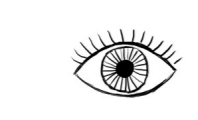 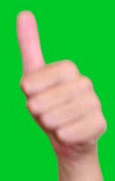 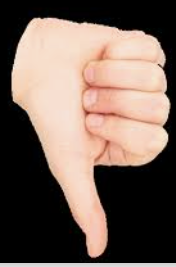 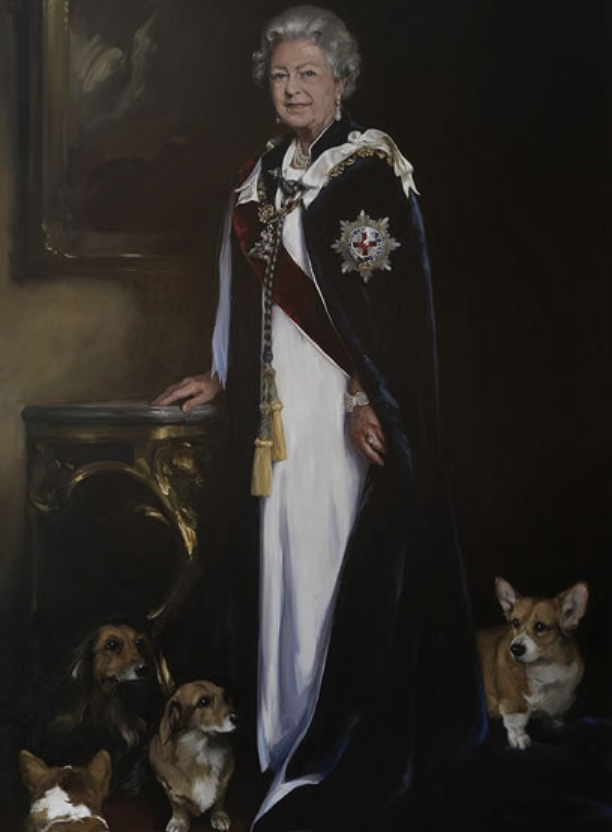 